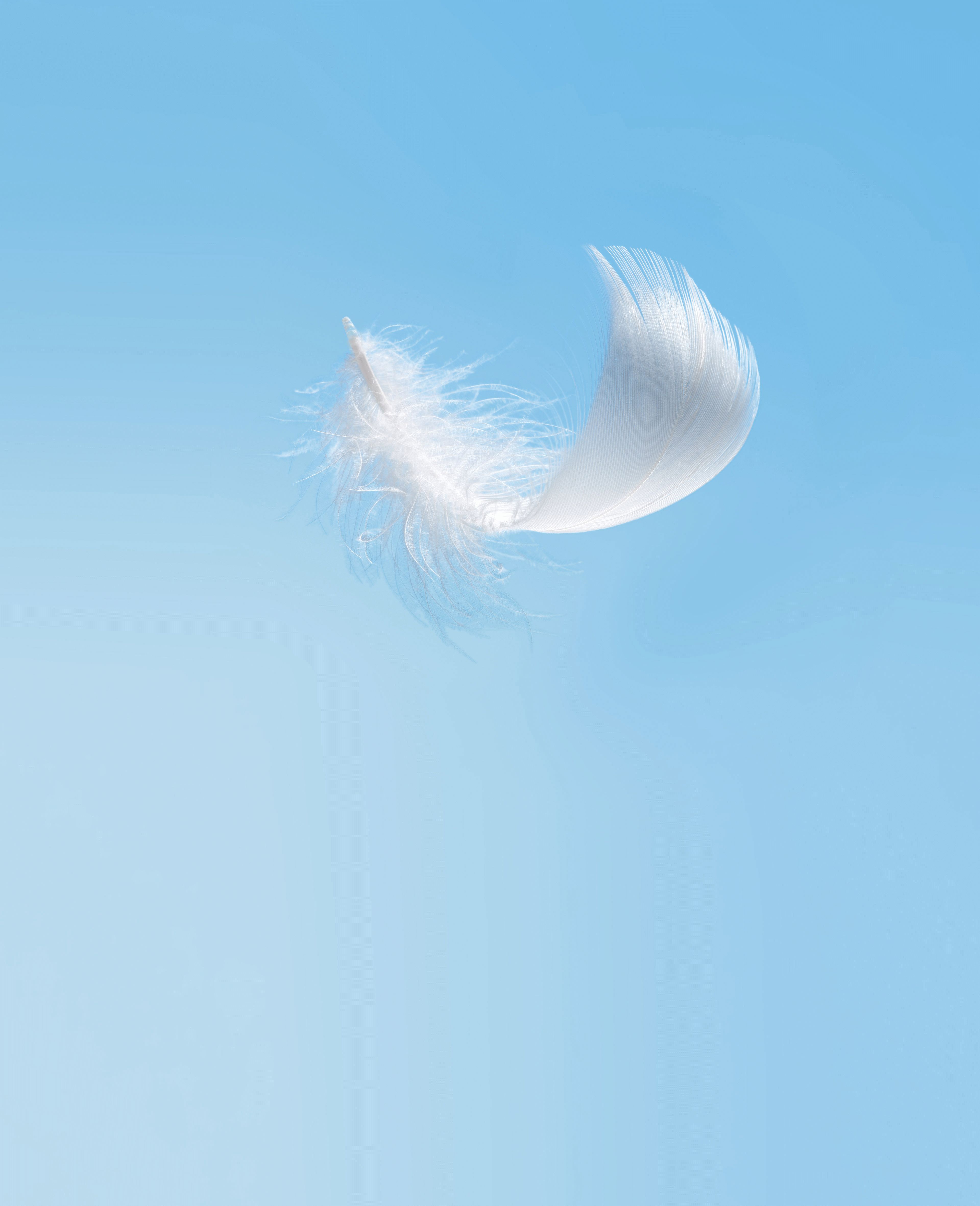 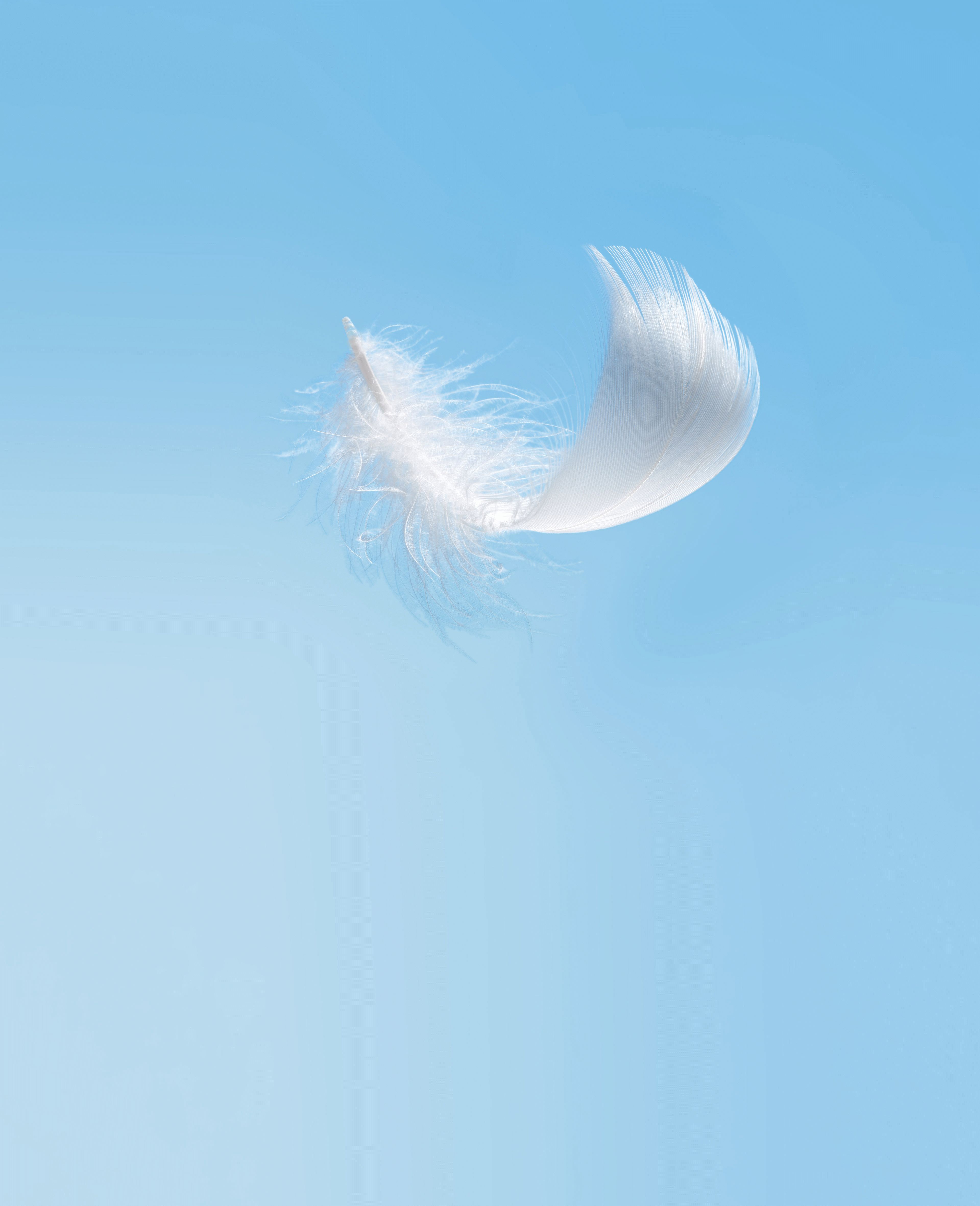 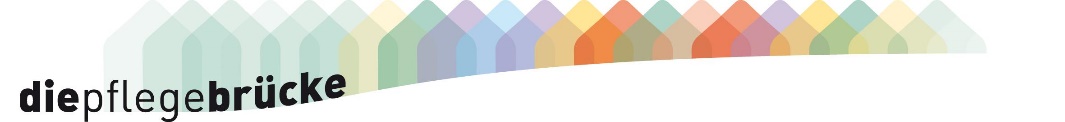 Musterkoffer - einfache, technische und digitale AlltagshilfenSicherheit - AlltagshilfenAnti- Rutsch Teppichunterlage (Meterware)Akustische Trittmatte (Pflegehilfe Demenzpatienten Notrufknopf Klingel, Sturzgefahr Prävention)Dampfbügeleisen automatisch abschaltbarDrehkissen „flach“ und  „hoch“; z.B. erleichtert den Ausstieg aus dem Auto Funk- TürklingelFunk-Steckdose mit FernbedienungGPS - Ortungs- Uhr GPS - Tracker Herdüberwachungssystem,  automatische Herdabschaltung (Einbau nur vom Elektriker möglich)LED- Lichtband als Alternative zum NachtlichtNachtlicht für die Steckdose oder mit Batterie u. a.  mit Bewegungsmelder, TaschenlampenfunktionSchwellen-Rampen Bausatzteile aus Kunststoff zur Überwindung von BarrierenRot- Kreuz-DoseTablettenspender automatisch, auch mit Erinnerung mit Alarmton und LichtsignalTür- Fenster Kontaktalarm: -    Analog: Bei Öffnung Alarmton -    Digital: Wlan-Anbindung und AppTür- Spion mit Kamera; Batteriebetrieb mit und ohne Klingelfunktion; auch Wlan- Anbindung möglichHaltegriff: -    fest verschraubte Griffe:-    Vakuumgriffe (Vorsicht: Vakuum kann sich lösen (Sturzgefahr)Wassermelder Lokal WasseralarmWlan Wasseralarm WiFi- Steckdose z.B. Ein- und Ausschalten der Stehlampe z: B.  über eine App auf dem SmartphoneKommunikation: AlltagshilfenSprachassistenzsysteme, (mit und ohne Bildschirm); hier kann man Radio hören, mit Angehörigen telefonieren, Steckdosen steuern; Voraussetzung: Wlan-AnbindungDurchgangsmelder mit Aufnahme- und Speicherfunktion; bei Verlassen der Wohnung kann man an z.B. das Abschalten des Herds erinnert werdenFunk-Wecker mit Ansage von Uhrzeit, Wochentag und Datum; großes DisplayFieberthermometer berührungslose Messung der Körpertemperatur an der StirnSchnurgebundenes Großtasten-TelefonSchnurgebundenes Großtasten-Telefon mit NotruffunktionSeniorenhandy mit 3 großen Direktwahltasten und Notruffunktion, GPS, WiFi, wasserdichtPflegenotruf – Funk-Hausnotrufmelder; wieder aufladbar per USB-KabelVergrößerungsglas mit LichtPraktische AlltagshilfenGreifhilfe „Helfende Hand“, Greifmechanismus durch MagnetenGriffverdickung für Stifte, Besteck, Zahnbürste usw.Knöpfhilfe zum einhändigen zuknöpfen von HemdenAnti-Rutsch-Auflage rund 14 cm        Öffnungshilfe für SchraubgefäßeÖffnungshilfe für FlaschenÖffnungshilfe  für Flaschen „Nussknacker“ Öffnungshilfe für DosenÖffnungshilfe für SchraubgläserReinigungs- Set: Besen mit Schaufel mit langem StielSchlüssel-DrehhilfeSchlüssel- Finder (Akustik) oder Digital mit Bluetooth App Sparschäler ( mit verdicktem Griff)Schuhlöffel  (Extra lang)Spielkartenhalter, weitere Idee: Meterstab verwendenTaschenrechner mit großen TastenWasserhahnverlängerung, Verlängerungsschlauch; auch schwenkbarer Aufsatz    möglich